Colegio de los SS.CC.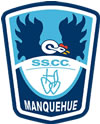      - Manquehue -Coordinación Académica              2º CicloTICKET DE SALIDA N°1Unidad 2Une con una línea cada dibujo según corresponda, ¿Serán profesiones u oficios? (2 puntos)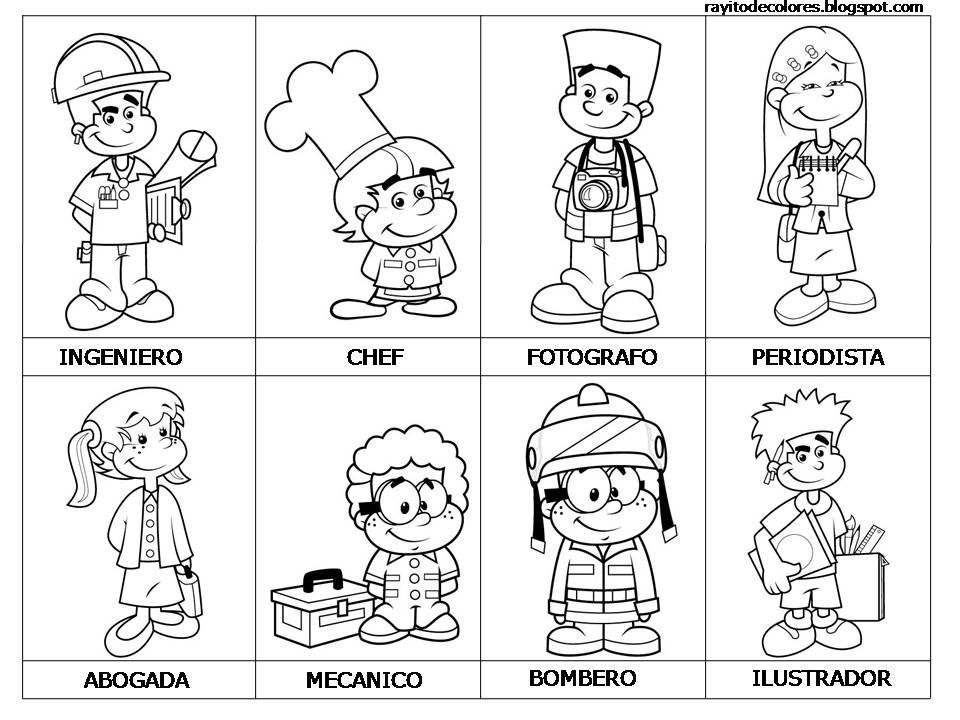 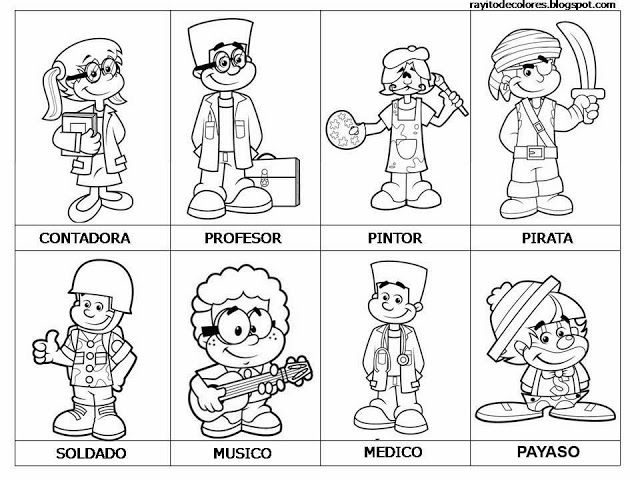 Te invitamos a reflexionar acerca de lo trabajado en la unidad 2 y responder la siguiente pregunta: (1 punto)¿Estás de acuerdo con que todos los trabajos son importantes?____________________________________________________________________________________________________________________________________

¿Qué te hace decir eso?____________________________________________________________________________________________________________________________________